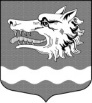 Администрация муниципального образования Раздольевское сельское поселение муниципального образования Приозерский муниципальный район Ленинградской областиПОСТАНОВЛЕНИЕ20 августа 2015 года                                                                                       № 206Об утверждении административного регламента по предоставлению муниципальной услуги по выдачеразрешения на снос или пересадку зеленых насаждений               В соответствии с Федеральным законом от 27.07.2010 года № 210-ФЗ «Об организации предоставления государственных и муниципальных услуг», постановлением администрации муниципального образования Раздольевское сельское поселение муниципального образования Приозерский муниципальный район Ленинградской области от 08 декабря 2011 года № 149 «Об утверждении Порядка разработки и утверждения административных регламентов исполнения муниципальных функций (предоставления муниципальных услуг) исполнительными органами местного самоуправления муниципального образования Раздольевское сельское поселение муниципального образования Приозерский муниципальный район Ленинградской области», решением Совета депутатов муниципального образования Раздольевское сельское поселение муниципального образования Приозерский муниципальный район Ленинградской области № 25 от 18 марта 2015 года «Об утверждении перечня услуг, которые являются необходимыми и обязательными для предоставления муниципальных услуг и предоставляются организациями, участвующими в предоставлении муниципальных услуг в муниципальном образовании Раздольевское сельское поселение муниципального образования Приозерский муниципальный район Ленинградской области», руководствуясь Уставом муниципального образования Раздольевское сельское поселение муниципального образования Приозерский муниципальный район Ленинградской области, администрация муниципального образования Раздольевское сельское поселение муниципального образования Приозерский муниципальный район Ленинградской области ПОСТАНОВЛЯЕТ:      1. Утвердить административный регламент по предоставлению муниципальной услуги «По выдаче разрешения на снос или пересадку зеленых насаждений» (Приложение).      2. Опубликовать настоящее постановление в средствах массовой информации, разместить в сети Интернет на официальном сайте администрации муниципального образования Раздольевское сельское поселение муниципального образования Приозерский муниципальный район Ленинградской области.      3. Постановление администрации муниципального образования Раздольевское сельское поселение № 110 от 02.09.2011 года «Об утверждении Административного регламента предоставления муниципальной услуги «Выдача разрешений на снос зеленых насаждений» в МО Раздольевское сельское поселение»  признать утратившим силу.      4. Настоящее постановление вступает в силу на следующий день после его официального опубликования в средствах массовой информации.Глава администрации                                                                                                      А.Г.СоловьевС приложением к постановлению можно ознакомиться на официальном сайте администрации МО Раздольевское сельское поселение: «раздольевское.рф»